«Правила поведения с собаками»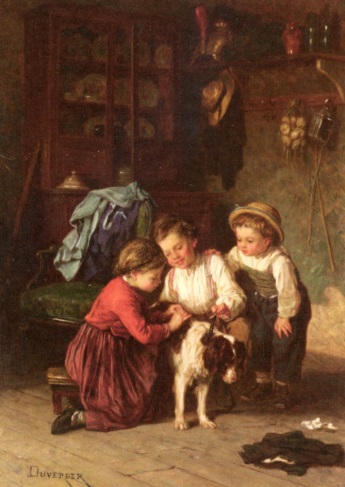 Собаки на протяжении многих веков являются спутниками и помощниками человека. Однако многие люди становятся жертвами их нападений, вызванных разнообразными причинами, поэтому умение уклониться от нападения собаки, противостоять ей является для нас непременным условием выживания. Беспричинная агрессия проявляется только у больных животных, в остальных случаях она носит мотивированный характер. Помните, что, как правило, собака не бросается на человека без причины, поэтому, необходимо знать правила поведения с собаками:*не беспокойте животных в местах их обитания;*проходя мимо, не дразните собаку, не смотрите ей в глаза, не улыбайтесь и не показывайте своего страха перед ней;*не загоняйте животное в угол, чтобы не провоцировать «агрессию безысходности»;* не производите резких движений и криков;* не отнимайте и не трогайте пищу;*если собака готова на вас напасть  - остановитесь и твердым голосом отдайте команды, типа: «Место!», «Стоять!», «Сидеть!», «Фу!» (в некоторых случаях срабатывает   серия   команд,  приводящее   животное  в растерянность), защитите горло, прижмите подбородок к груди и выставите вперед руку;* чтобы выиграть время, бросьте в сторону собаки любой предмет, не поднимая при этом высоко руку;*  не кормите чужих собак;* не приближайтесь к собаке, находящейся на привязи;* не играйте с хозяином собаки, делая движения, которые могут быть восприняты животным как агрессивные;* не показывайте волнения перед враждебно настроенной собакой. 	Из газовых средств самозащиты собаку может остановить газовый пистолет и баллончик с газом на основе вытяжки из красного перца. Как действовать при нападении собаки:* повернитесь лицом, примите боевую стойку или, если вы уверены в себе, бросьтесь ей навстречу, но, ни в коем случае, не поворачивайтесь к собаке спиной и не убегайте;* используйте зонтик, камни, палку, одновременно отступая к укрытию (забору, дому) спиной и призывая на помощь окружающих;*обмотайте плащом (пиджаком) предплечье и руку, а затем, выставив ее вперед, спровоцируйте собаку на укус и сильно ударьте по верхней челюсти собаки. Если собака сбила вас с ног:*упадите на живот и закройте руками шею;*наносите удары по болевым точкам собаки, которыми являются  нос, пах и язык.Как действовать при укусе собаки* промойте рану перекисью водорода или обильным количеством воды, окружность раны смажьте йодом, наложите чистую повязку;* выясните у хозяев собаки, сделана ли ей прививка от бешенства;*бездомную собаку, по возможности, привяжите или посадите в клетку (это спасет других прохожих от укусов и позволит выяснить, необходимы ли вам прививки от бешенства);*обязательно обратитесь в больницу для получения квалифицированной помощи; *поставьте в известность о случившемся  полицию и санитарные службы, указав по возможности точный адрес владельца собаки.Какие собаки могут быть агрессивными:бойцовские породы собак;бездомные собаки;здоровые собаки, чья агрессия однажды не была запрещена хозяином и развилась.Уважаемы родители!Помните - жизнь и здоровье детей в руках родителей!Единый федеральный телефон доверия для детей, подростков и их родителей:8-800-2000-122Телефон работает в круглосуточном режиме.Бесплатно с любого телефона.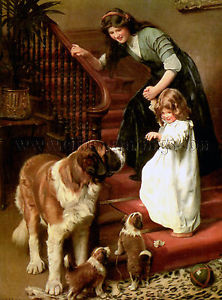 «Правила поведения с собаками»Памятка для детей и родителей г. Саранск   2020г 